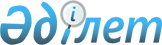 О внесении изменения и дополнения в постановление акимата Туркестанской области от 4 апреля 2022 года № 55 "Об утверждении объемов субсидий по направлениям субсидирования на развитие племенного животноводства, повышение продуктивности и качества продукции животноводства, нормативов субсидий, критериев к получателям субсидий и сроков подачи заявки на получение субсидий на удешевление стоимости затрат на корма маточному поголовью сельскохозяйственных животных по Туркестанской области на 2022 год"
					
			С истёкшим сроком
			
			
		
					Постановление акимата Туркестанской области от 17 августа 2022 года № 165. Зарегистрировано в Министерстве юстиции Республики Казахстан 18 августа 2022 года № 29174. Прекращено действие в связи с истечением срока
      ПОСТАНОВЛЯЕТ:
      1. Внести в постановление акимата Туркестанской области от 4 апреля 2022 года № 55 "Об утверждении объемов субсидий по направлениям субсидирования на развитие племенного животноводства, повышение продуктивности и качества продукции животноводства, нормативов субсидий, критериев к получателям субсидий и сроков подачи заявки на получение субсидий на удешевление стоимости затрат на корма маточному поголовью сельскохозяйственных животных по Туркестанской области на 2022 год" (зарегистрировано в Реестре государственной регистрации нормативных правовых актов за № 27466) следующее изменение и дополнение:
      приложение 1 к указанному постановлению изложить в новой редакции согласно приложению 1 к настоящему постановлению: 
      указанное постановление дополнить пунктом 2-1 следующего содержания:
      "2-1. Утвердить объемы субсидий по направлениям субсидирования на развитие племенного животноводства, повышение продуктивности и качества продукции животноводства на 2022 год в пределах средств, выделенных из республиканского бюджета согласно приложению 3 к настоящему постановлению.";
      указанное постановление дополнить приложением 3 согласно приложению 2 к настоящему постановлению.
      2. Контроль за исполнением настоящего постановления возложить на заместителя акима Туркестанской области.
      3. Настоящее постановление вводится в действие по истечении десяти календарных дней после дня его первого официального опубликования.
      "СОГЛАСОВАНО"
      Министерство сельского хозяйства
      Республики Казахстан Объемы субсидий по направлениям субсидирования на развитие племенного животноводства, повышение продуктивности и качества продукции животноводства на 2022 год Объемы субсидий на развитие племенного животноводства, повышение продуктивности и качества продукции животноводства на 2022 год в пределах средств, выделенных из республиканского бюджета
					© 2012. РГП на ПХВ «Институт законодательства и правовой информации Республики Казахстан» Министерства юстиции Республики Казахстан
				
      Аким Туркестанской области

У. Шукеев
Приложение 1 к постановлению
акимата Туркестанской области
от 17 августа 2022 года № 165Приложение 1 к постановлению
акимата Туркестанской области
от 4 апреля 2022 года № 55
№ п/п
Направления субсидирования
Единица измерения
Нормативы субсидий на 1 единицу, тенге
Объем субсидий
Сумма субсидий, тысяч тенге
Мясное и мясо-молочное скотоводство
Мясное и мясо-молочное скотоводство
Мясное и мясо-молочное скотоводство
Мясное и мясо-молочное скотоводство
Мясное и мясо-молочное скотоводство
Мясное и мясо-молочное скотоводство
1.
Ведение селекционной и племенной работы:
Ведение селекционной и племенной работы:
Ведение селекционной и племенной работы:
Ведение селекционной и племенной работы:
Ведение селекционной и племенной работы:
1.1
Товарное маточное поголовье крупного рогатого скота
голова/ случной сезон
10 000
150 746
1 507 460,0
1.2
Племенное маточное поголовье крупного рогатого скота
голова/ случной сезон
15 000
6 600
99 000,0
2.
Приобретение племенного быка-производителя мясных и мясо-молочных пород
приобретенная голова
150 000
3 000
450 000,0
3.
Приобретение племенного маточного поголовья крупного рогатого скота:
Приобретение племенного маточного поголовья крупного рогатого скота:
Приобретение племенного маточного поголовья крупного рогатого скота:
Приобретение племенного маточного поголовья крупного рогатого скота:
Приобретение племенного маточного поголовья крупного рогатого скота:
3.1
Отечественный 
приобретенная голова
150 000
500
75 000,0
3.2
Импортированный из стран Содружества независимых государств, Украины
приобретенная голова
225 000
2 581
580 725,0
4.
Приобретение импортированного маточного поголовья крупного рогатого скота, соответствующее породному происхождению
приобретенная голова
150 000
2 000
300 000,0
5.
Удешевление стоимости крупного рогатого скота мужской особи, (в том числе племенные мужские особи молочных или молочно-мясных пород), реализованного или перемещенного на откорм в откормочные площадки или на мясоперерабатывающие предприятия с убойной мощностью 50 голов в сутки
килограмм живого веса
200
7 000 019
1 400 003,8
Молочное и молочно-мясное скотоводство
Молочное и молочно-мясное скотоводство
Молочное и молочно-мясное скотоводство
Молочное и молочно-мясное скотоводство
Молочное и молочно-мясное скотоводство
Молочное и молочно-мясное скотоводство
1.
Приобретение семени племенного быка молочных и молочно-мясных пород:
Приобретение семени племенного быка молочных и молочно-мясных пород:
Приобретение семени племенного быка молочных и молочно-мясных пород:
Приобретение семени племенного быка молочных и молочно-мясных пород:
Приобретение семени племенного быка молочных и молочно-мясных пород:
1.1
Однополое
приобретенная доза
10 000
2 000
20 000,0
1.2
Двуполое
приобретенная доза
5 000
3 000
15 000,0
2.
Приобретение племенного маточного поголовья крупного рогатого скота:
Приобретение племенного маточного поголовья крупного рогатого скота:
Приобретение племенного маточного поголовья крупного рогатого скота:
Приобретение племенного маточного поголовья крупного рогатого скота:
Приобретение племенного маточного поголовья крупного рогатого скота:
2.1
Отечественный
приобретенная голова
200 000
100
20 000,0
2.2
Импортированный из Австралии, стран Северной и Южной Америки, стран Европы
приобретенная голова
400 000
1 000
400 000,0
3.
Удешевление стоимости производства молока:
Удешевление стоимости производства молока:
Удешевление стоимости производства молока:
Удешевление стоимости производства молока:
Удешевление стоимости производства молока:
3.1
Хозяйства с фуражным поголовьем коров от 600 голов
реализованный или переработанный килограмм
45
8 000 000
360 000,0
3.2
Хозяйства с фуражным поголовьем коров от 400 голов
реализованный или переработанный килограмм
30
1 600 000
48 000,0
3.3
Хозяйства с фуражным поголовьем коров от 50 голов
реализованный или переработанный килограмм
20
14 000 000
280 000,0
3.4
Сельскохозяйственный кооператив
реализованный или переработанный килограмм
20
20 000 000
400 000,0
Мясное птицеводство
Мясное птицеводство
Мясное птицеводство
Мясное птицеводство
1.
Удешевление стоимости производства мяса птицы:
Удешевление стоимости производства мяса птицы:
Удешевление стоимости производства мяса птицы:
Удешевление стоимости производства мяса птицы:
Удешевление стоимости производства мяса птицы:
1.1
Фактическое производство от 500 тонн
реализованный кило-грамм
50
880 700
44 035,0
1.2
Удешевление стоимости производства мяса индейки
реализованный кило-грамм
200
5 000 000
1 000 000,0
Овцеводство
Овцеводство
Овцеводство
Овцеводство
Овцеводство
Овцеводство
1.
Ведение селекционной и племенной работы:
Ведение селекционной и племенной работы:
Ведение селекционной и племенной работы:
Ведение селекционной и племенной работы:
Ведение селекционной и племенной работы:
1.1
Племенное маточное поголовье овец
голова/случной сезон
4 000
126 929
507 716,0
1.2
Товарное маточное поголовье овец
голова/случной сезон
2 500
400 000
1 000 000,0
2.
Приобретение отечественных племенных овец 
приобретенная голова
15 000
30 000
450 000,0
3.
Субсидирование племенных и дистрибьютерных центров за услуги по искусственному осеменению маточного поголовья овец в хозяйствах и сельскохозяйственных кооперативах
осемененная голова/случной сезон
1 500
36 330
54 495,0
За счет бюджетных средств из местного бюджета:
За счет бюджетных средств из местного бюджета:
За счет бюджетных средств из местного бюджета:
За счет бюджетных средств из местного бюджета:
За счет бюджетных средств из местного бюджета:
За счет бюджетных средств из местного бюджета:
1.
Ведение селекционной и племенной работы с пчелосемьями
пчелиная семья/сезон
5 000
16 950
84 750,0
2.
Удешевление стоимости производства и переработки верблюжьего молока
килограмм
55
1 502 167,2
82 619,2
Удешевление стоимости затрат на корма маточному поголовью сельскохозяйственных животных
Удешевление стоимости затрат на корма маточному поголовью сельскохозяйственных животных
Удешевление стоимости затрат на корма маточному поголовью сельскохозяйственных животных
Удешевление стоимости затрат на корма маточному поголовью сельскохозяйственных животных
Удешевление стоимости затрат на корма маточному поголовью сельскохозяйственных животных
Удешевление стоимости затрат на корма маточному поголовью сельскохозяйственных животных
3.
Удешевление стоимости затрат на корма маточному поголовью крупного рогатого скота молочного и молочно-мясного направления
голова
120 000
1 633
195 960,0
Итого
Итого
9 374 764,0Приложение 2 к постановлению
акимата Туркестанской области
от 17 августа 2022 года № 165Приложение 3 к постановлению
акимата Туркестанской области
от 4 апреля 2022 года № 55
№ п/п
Направления субсидирования
Единица измерения
Нормативы субсидий на 1 единицу, тенге
Объем субсидий
Сумма субсидий, тысяч тенге
Мясное и мясо-молочное скотоводство
Мясное и мясо-молочное скотоводство
Мясное и мясо-молочное скотоводство
Мясное и мясо-молочное скотоводство
Мясное и мясо-молочное скотоводство
Мясное и мясо-молочное скотоводство
1.
Приобретение племенного маточного поголовья крупного рогатого скота:
Приобретение племенного маточного поголовья крупного рогатого скота:
Приобретение племенного маточного поголовья крупного рогатого скота:
Приобретение племенного маточного поголовья крупного рогатого скота:
Приобретение племенного маточного поголовья крупного рогатого скота:
1.1
Импортированный из стран Содружества независимых государств, Украины
Приобретенная голова
225 000
1 961
441 225,0
2.
Удешевление стоимости крупного рогатого скота мужской особи, (в том числе племенные мужские особи молочных или молочно-мясных пород), реализованного или перемещенного на откорм в откормочные площадки или на мясоперерабатывающие предприятия с убойной мощностью 50 голов в сутки
килограмм живого веса
200
2 618 967
523 793,4
Молочное и молочно-мясное скотоводство
Молочное и молочно-мясное скотоводство
Молочное и молочно-мясное скотоводство
Молочное и молочно-мясное скотоводство
Молочное и молочно-мясное скотоводство
Молочное и молочно-мясное скотоводство
1.
Приобретение семени племенного быка молочных и молочно-мясных пород:
Приобретение семени племенного быка молочных и молочно-мясных пород:
Приобретение семени племенного быка молочных и молочно-мясных пород:
Приобретение семени племенного быка молочных и молочно-мясных пород:
Приобретение семени племенного быка молочных и молочно-мясных пород:
1.1
Однополое
приобретенная доза
10 000
200
2 000,0
1.2
Двуполое
приобретенная доза
5 000
78
390,0
2.
Приобретение племенного маточного поголовья крупного рогатого скота:
Приобретение племенного маточного поголовья крупного рогатого скота:
Приобретение племенного маточного поголовья крупного рогатого скота:
Приобретение племенного маточного поголовья крупного рогатого скота:
Приобретение племенного маточного поголовья крупного рогатого скота:
2.1
Импортированный из Австралии, стран Северной и Южной Америки, стран Европы
Приобретенная голова
400 000
1 100
440 000,0
3.
Удешевление стоимости производства молока
Удешевление стоимости производства молока
Удешевление стоимости производства молока
Удешевление стоимости производства молока
Удешевление стоимости производства молока
3.1
Хозяйства с фуражным поголовьем коров от 600 голов
Реализованный или переработанный килограмм
45
346 000
15 570,0
3.2
Хозяйства с фуражным поголовьем коров от 50 голов
Реализованный или переработанный килограмм
20
1 750 100
35 002,0
3.3
Сельскохозяйственный кооператив
Реализованный или переработанный килограмм
20
13 869 281
277 385,620
4.
Субсидирование племенных и дистрибьютерных центров за услуги по искусственному осеменению маточного поголовья крупного рогатого скота молочного и молочно-мясного направления в крестьянских (фермерских) хозяйствах и сельскохозяйственных кооперативах
Осемененная голова в текущем году
5 000
16 800
84 000,0
Яичное птицеводство
Яичное птицеводство
Яичное птицеводство
Яичное птицеводство
1.
Приобретение суточного молодняка финальной формы яичного направления, полученного от племенной птицы
Приобретенная голова
60
150 000
9 000,0
2.
Удешевление стоимости производства пищевого яйца при фактическом производстве от 5 миллионов штук (действует до 1 января 2023 года)
Реализованная штука
3
68 134 660
204 403,980
Овцеводство
Овцеводство
Овцеводство
Овцеводство
Овцеводство
Овцеводство
1.
Ведение селекционной и племенной работы:
Ведение селекционной и племенной работы:
Ведение селекционной и племенной работы:
Ведение селекционной и племенной работы:
Ведение селекционной и племенной работы:
1.1
Племенное маточное поголовье овец
голова/случной сезон
4 000
227 546
910 184,0
1.2
Товарное маточное поголовье овец
голова/случной сезон
2 500
776 580
1 941 450,0
2.
Субсидирование племенных и дистрибьютерных центров за услуги по искусственному осеменению маточного поголовья овец в хозяйствах и сельскохозяйственных кооперативах
Осемененная голова/случной сезон
1500
80 000
120 000,0
Итого
Итого
5 004 404,0